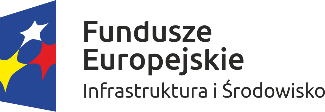 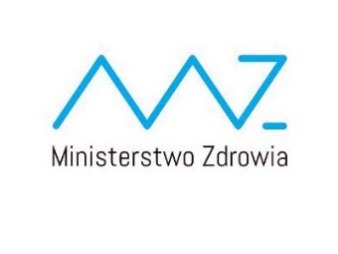 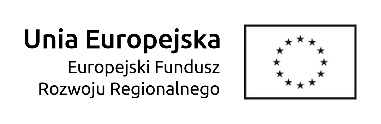 Załącznik nr 5 do SIWZZnak sprawy:06-PN-2020UWAGA: Wykonawcy w terminie 3 dni od dnia zamieszczenia na stronie internetowej Zamawiającego informacji z otwarcia ofert, przekażą Zamawiającemu. poniższe oświadczenie o przynależności lub braku przynależności do tej samej grupy kapitałowejZamawiający:Samodzielny Publicznych Zakład Opieki ZdrowotnejMinisterstwa Spraw Wewnętrznych i Administracji w Kielcachul. Wojska Polskiego 5125-375 KielceWykonawca:…………………………………………………………………………………………………………………...(pełna nazwa/firma, adres, w zależności od podmiotu: NIP/PESEL, KRS/CEiDG)reprezentowany przez:…………………………………………………………………………………………………………………...(imię, nazwisko, stanowisko/podstawa do reprezentacji)Oświadczenie wykonawcy składane na podstawie art. 24 ust. 11 ustawy z dnia 29 stycznia 2004 r.  Prawo zamówień publicznych (dalej jako: ustawa Pzp), DOTYCZĄCE PRZESŁANEK WYKLUCZENIA Z POSTĘPOWANIA / GRUPA KAPITAŁOWANa potrzeby postępowania o udzielenie zamówienia publicznego pn.„Dostawa i montaż kompletnego zestawu rezonansu magnetycznego oraz wykonanie dostosowania wielobranżowego projektu obszaru rezonansu do potrzeb oferowanego urządzenia dla Szpitala Samodzielnego Publicznego Zakładu Opieki Zdrowotnej Ministerstwa Spraw Wewnętrznych i Administracji w Kielcach finansowana z funduszy europejskich w ramach projektu: nr POIS.09.01.00-00-0264/18 pn. „Rozbudowa i doposażenie Samodzielnego Publicznego Zakładu Opieki Zdrowotnej MSWiA w Kielcach celem utworzenia Szpitalnego Oddziału Ratunkowego – I ETAP”prowadzonego przez SP ZOZ MSWiA w Kielcach, oświadczam, co następuje:OŚWIADCZENIA DOTYCZĄCE WYKONAWCY:Oświadczam, że nie podlegam wykluczeniu z postępowania na podstawie art. 24 ust 1 pkt 23 ustawy Pzp.Art.  24. 1. Z postępowania o udzielenie zamówienia wyklucza się:23)  wykonawców, którzy należąc do tej samej grupy kapitałowej, w rozumieniu ustawy z dnia 16 lutego 2007 r. o ochronie konkurencji i konsumentów (t.j. Dz. U. z 2019 r. poz. 369 z późn. zm), złożyli odrębne oferty, oferty częściowe lub wnioski o dopuszczenie do udziału w postępowaniu, chyba że wykażą, że istniejące między nimi powiązania nie prowadzą do zakłócenia konkurencji w postępowaniu o udzielenie zamówienia.…………….……. (miejscowość), dnia ………….……. r. 							…………………………………………(podpis)Oświadczam, że zachodzą w stosunku do mnie podstawy wykluczenia z postępowania na podstawie art. 24 ust. 1 pkt 23 ustawy Pzp. Jednocześnie oświadczam, że w związku z ww. okolicznością, na podstawie art. 24 ust. 11 ustawy Pzp przedkładam następujące środki dowodowe wskazujące na brak podstaw do wykluczenia z niniejszego postępowania : ……… ……… ………… ………… …………………………..……… ………………………………………………………………………………………………………………………... ………………………………………………………………………………………………………….………………….......………………………………………………………………………………...……………………………………………………………………………………………………………………….……. (miejscowość), dnia …………………. r. 							…………………………………………(podpis)OŚWIADCZENIE DOTYCZĄCE PODANYCH INFORMACJI:Oświadczam, że wszystkie informacje podane w powyższych oświadczeniach są aktualne i zgodne z prawdą oraz zostały przedstawione z pełną świadomością konsekwencji wprowadzenia zamawiającego w błąd przy przedstawianiu informacji.…………….……. (miejscowość), dnia …………………. r. 							…………………………………………(podpis)